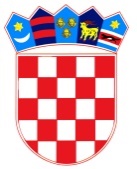 REPUBLIKA HRVATSKA – GRAD ZAGREB         Osnovna škola Josipa Račića           Zagreb, Srednjaci 30KLASA: 003-06/20-01/07
UR.BROJ: 251-191-20-03Zagreb, 10. srpnja 2020.ZAKLJUČCI  28. SJEDNICE ŠKOLSKOG ODBORA OSNOVNE ŠKOLE JOSIPA RAČIĆAAd. 1. Zapisnik 27. sjednice Školskog odbora jednoglasno je prihvaćen.Ad. 2. Članovi Školskog odbora su jednoglasno usvojili polugodišnje financijsko izvješće za 2020. godinuAd.3. Članovi Školskog odbora su donijeli Odluku zakupu – Sova Varšavska d.o.o. i Habanera j.d.o.o.Ad.4. Članovi Školskog odbora su jednoglasno donijeli odluku o investicijskim radovima na krovu – Pućo d.o.o.Ad.5. Članovi Školskog odbora su jednoglasno donijeli odluku o nabavi osnovnih sredstava (školskih udžbenika)Ad.6. Članovi Školskog odbora jednoglasno su donijeli odluku o razrješenju ravnatelja Tomislava Horvata, prof. zbog odlaska u starosnu mirovinuAd.7. Nije bilo dodatnih upita ni prijedloga    ZAPISNIČAR	                                          PREDSJEDNICA ŠKOLSKOG ODBORA     Matej Martić                                                                   Darija Jurič